Zabawy utrwalające do zajęcia z dnia 30.03.2020r.Zadanie nr 1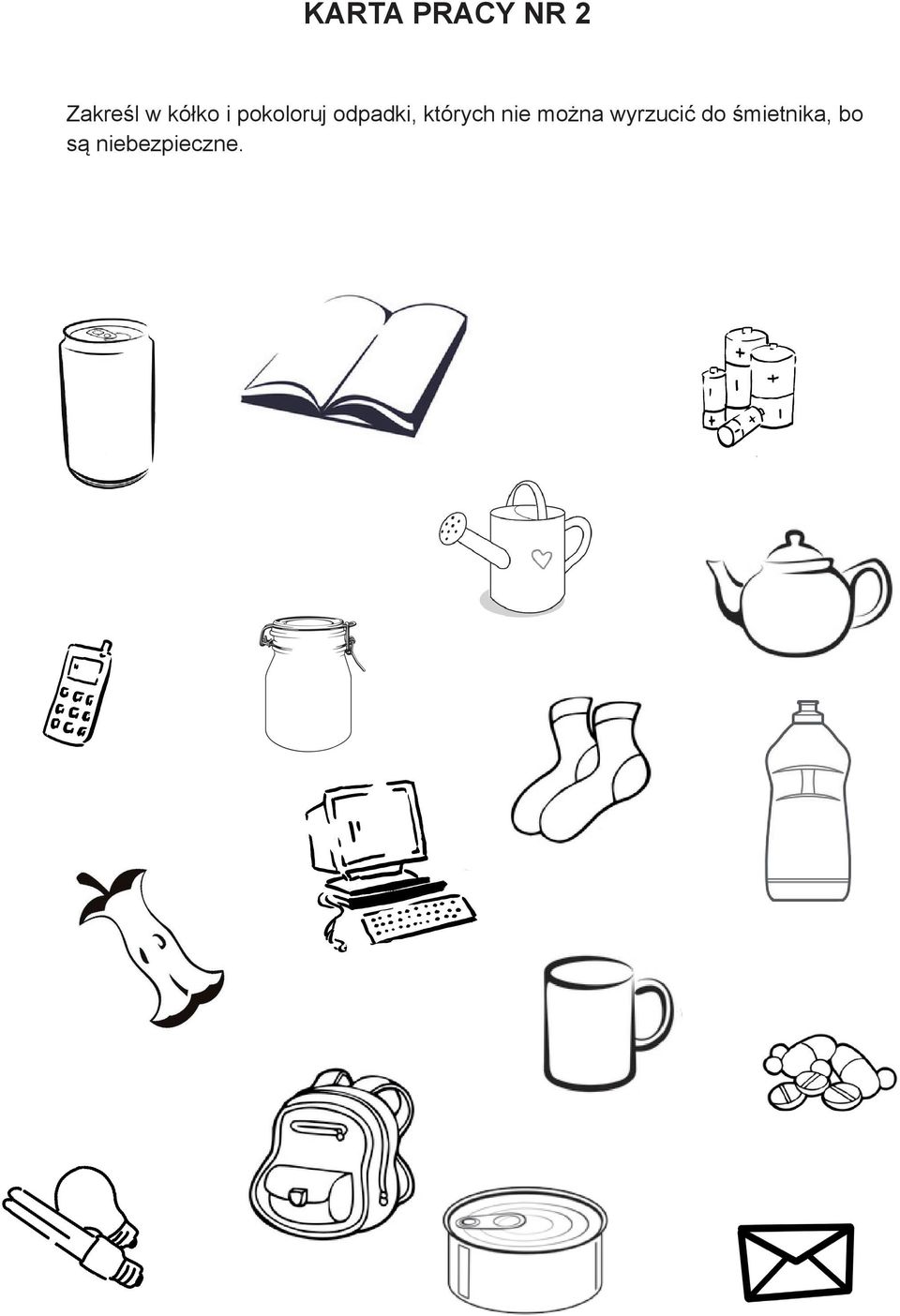 Żródło: http://docplayer.plZadanie  2 Połącz sylaby aby powstały wyrazy: worek ,plastik, odpady, lasy, ekolog, wodae        wo            la          rek      plas       od   da    tik      sy       pa      ko       log    wo        dy